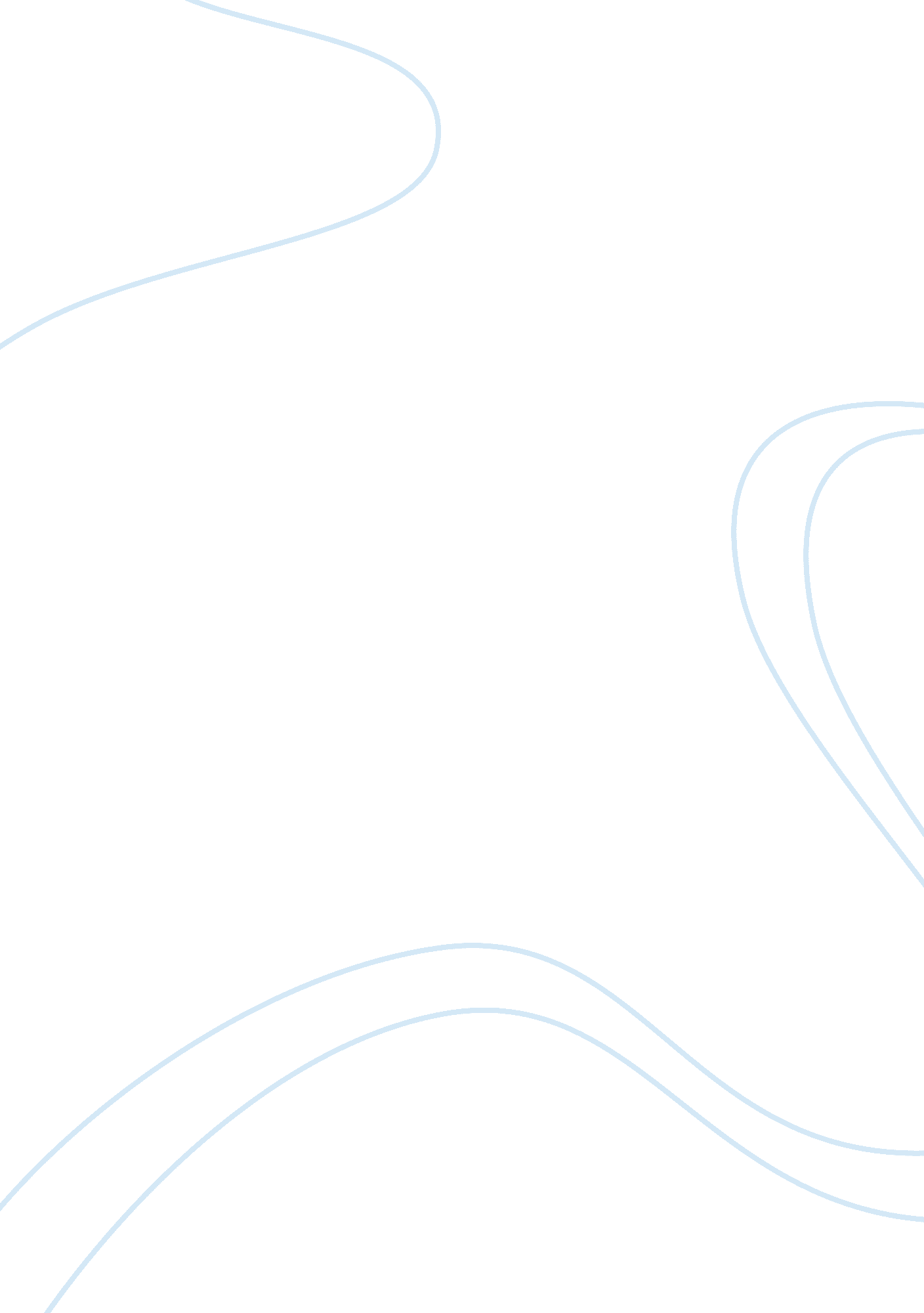 Personal statement on career goalsHealth & Medicine, Healthcare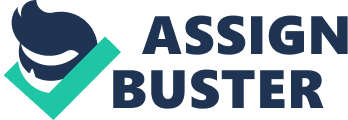 I was raised in a small city with a developing health care system. Growing up I observed many people struggling to get their basic health care requirements met. Seeing my mother struggle to have access to basic preventative medicine or get a simple physical examination created a strong and lasting impression on me. The provision of basic medical care is important insofar as it staves of advanced disease and insures productive, healthy members of society that can make positive contributions. 
The physicians whom I had the opportunity to interact with were extremely busy as they were trying to positively affect the patients that they encountered. Seeing them diagnose disease and treat patients combined with the experiences I had watching my family struggle to find appropriate medical care instilled in me a desire to become a well-trained physician and improve the health of my own city. There is nothing more rewarding to me than helping people in need of care and it is with this mentality I decided upon a career in medicine. While doing clinical rotations, I quickly realized that the largest impact on individual’s lives took place in family medicine and I oriented myself to the practice of family medicine. 
A Master of Advanced Studies will teach me skills necessary to improve the quality of my patient care specifically, and the art of medicine generally. It will afford me the opportunity to grow as a researcher and provide high quality care to the needs of the community I settle and practice in. I hope to pursue a fellowship in preventative medicine and then return to my native Saudi Arabia. In Saudi Arabia I plan on improving the health care system and providing an excellent level of primary together with my colleagues in order to advance the banner of health. 